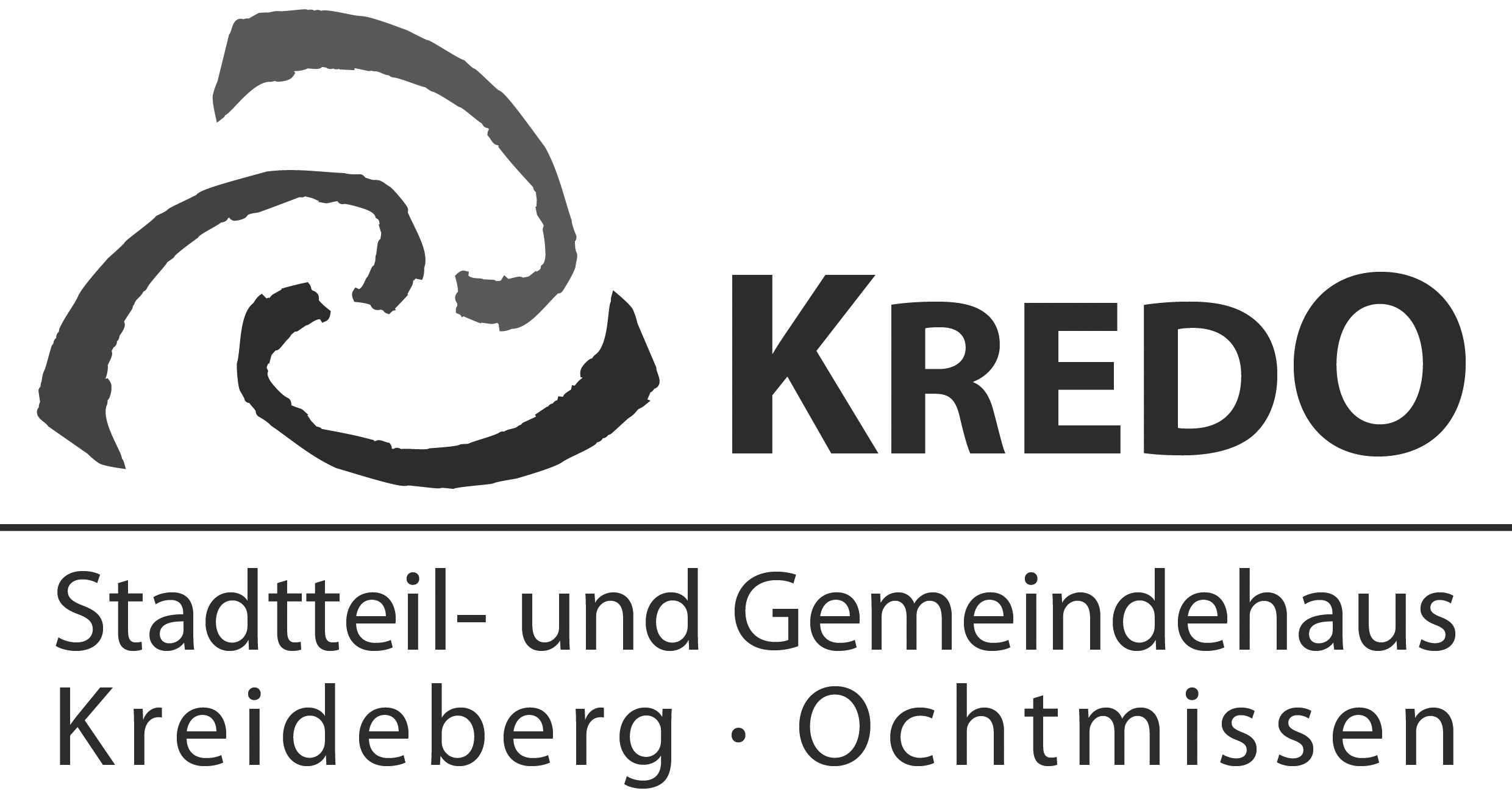 Regelungen zur Raumvermietung Die Nutzung von Räumen durch Dritte bedarf der vorherigen Klärung im KredO – Team. Bei der Vergabe sind die gültige Kooperationsvereinbarung sowie die Hausordnung zu beachten.Angebote und Interessen der Träger vor Ort (Paulus, Hansestadt, VSE) haben stets Vorrang. Eine Überlassung für private Feiern / Veranstaltungen ist grundsätzlich nicht vorgesehen.Es ist ein verantwortlicher Ansprechpartner aus dem Team zu benennen, der sich sowohl um die Übergabe (Schlüssel, Licht etc.) als auch um die finanzielle Abwicklung kümmert.Bei einmaliger Nutzung  werden für Reinigung und Bewirtschaftung (Heizung etc.) folgende Gebühren festgelegt:Besprechung 1, Küche Erdgeschoss: 25,00 EURSaal links, Gruppenraum: 30,00 EUR2/3 Saal: 60,00 EURganzer Saal: 90,00 EUREine Möglichkeit die Kellerräume bzw. das Jugendcafé zu mieten, besteht nicht.Als Richtwert für eine regelmäßige Nutzung kann von 15,00 EUR pro Nutzung und Raum aus-gegangen werden. Die genaue Summe bestimmt das KredO – Team im Einzelfall.Alle Zahlungen gehen auf das Konto des Kirchkreisamtes Lüneburg: Konto – Nr. 216,  Sparkasse Lüneburg (Blz 240 501 10), Verwendung: HHST KredO / Paulus.Lüneburg, 01. November 2011Regelungen zur Raumvermietung Die Nutzung von Räumen durch Dritte bedarf der vorherigen Klärung im KredO – Team. Bei der Vergabe sind die gültige Kooperationsvereinbarung sowie die Hausordnung zu beachten.Angebote und Interessen der Träger vor Ort (Paulus, Hansestadt, VSE) haben stets Vorrang. Eine Überlassung für private Feiern / Veranstaltungen ist grundsätzlich nicht vorgesehen.Es ist ein verantwortlicher Ansprechpartner aus dem Team zu benennen, der sich sowohl um die Übergabe (Schlüssel, Licht etc.) als auch um die finanzielle Abwicklung kümmert.Bei einmaliger Nutzung  werden für Reinigung und Bewirtschaftung (Heizung etc.) folgende Gebühren festgelegt:Besprechung 1, Küche Erdgeschoss: 25,00 EURSaal links, Gruppenraum: 30,00 EUR2/3 Saal: 60,00 EURganzer Saal: 90,00 EUREine Möglichkeit die Kellerräume bzw. das Jugendcafé zu mieten, besteht nicht.Als Richtwert für eine regelmäßige Nutzung kann von 15,00 EUR pro Nutzung und Raum aus-gegangen werden. Die genaue Summe bestimmt das KredO – Team im Einzelfall.Alle Zahlungen gehen auf das Konto des Kirchkreisamtes Lüneburg: Konto – Nr. 216,  Sparkasse Lüneburg (Blz 240 501 10), Verwendung: HHST KredO / Paulus.Lüneburg, 01. November 2011